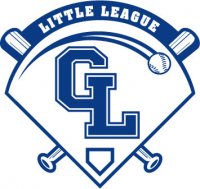 Gull Lake Little League, PO Box 310, Richland, MI 49083GLLL Board Meeting Agenda – October 21st 2021Opening of Meeting: 6:36 P.M.Roll Call: Matt Morgan, Ryan Young, Kristin Brown, Luke Reames, Justin Wendzel, Paul Wargolet, Amber Holappa, Elizabeth Ratti, Sarah Colwell, Jessica Southerland, Melissa McKenna.Approving Minutes: Justin motioned to approve minutes, Elizabeth seconded with 1 change to the numbers in Matt’s section in September.Board Member Updates:Scheduler (Elizabeth Ratti): N/ATreasurer (Matt Morgan): Recapped finances for the year and our current standing.Equipment Manager (Justin Wendzel): N/ASafety Officer (Paul Wargolet): N/AWebmaster/Information Officer (Luke Reames): N/ASponsorship/Uniforms (Sarah Colwell): N/AFundraising (Jessica Southerland): N/AVP of Baseball (Ryan Young): N/ASecretary (Melissa McKenna): N/APresident (Kristin Brown): First and foremost, I want to thank all of our 2021 GLLL Board of Directors. Everyone did an excellent job this year in their roles but also filling in and working together. I’d also like to thank all of our coaches and volunteers. We are a 100% volunteer based organization and wouldn’t be able to serve nearly 500 of our areas youth without you all. I also would like to thank Dave Jones and the RTP staff. They did an amazing job with the fields, the park, concessions, etc. Our field is one of the best in the area thanks to them!This year we had 486 total registered players….a nearly 10% increase from registered players for 2020 and a nearly 12% increase in registered players for 2019 our last completed season. We had 44 total teams. With growth, does come some growing pains. We had difficulty obtaining umpires for every game and our field schedule was very full. Luckily, we didn’t have many rain outs during the season so we didn’t have to make too many games up. Unfortunately, we received a lot of rain and cold weather during the month of April so many teams didn’t have much opportunity to practice. Due to ongoing COVID-19 concerns, we had some expenditures out of the ordinary. We wanted to have as normal of a season as possible while still keeping our players safe. We added an additional catchers helmet to each equipment bag and purchased disinfecting supplies to be distributed to each coach to use. Also, with the schools being closed to outside individuals, we hosted our players evaluations at Sherman Lake YMCA for a considerable amount compared to renting from the schools.At the completion of the season, GLLL hosted 2 All Star tournaments at our facility. We had not hosted any of these in many years due to lack of volunteers. We experienced this same hardship this year hosting.Our own GLLL All Star teams had a great showing and represented us well. We fielded 7 teams.LMSB – 4th placeMinors SB – 3rd placeMinors BB – 3rd placeMajors BB – 3rd placeIntermediate BB – 1st place *combined team with SPLLThe Intermediate BB team went to the State tournament on the east side of the state.Lastly, GLLL co-hosted the GL Baseball camp. The camp was organized by Varsity Baseball Coach Reggie Walters, other GLHS coaches and GLHS players. The camp went very well and we had great participation. New Business:Board members were selected. President: Kristin BrownVP Baseball: Ryan YoungVP Softball: Kelly TauntTreasurer: Matt MorganSecretary: Geneva BlockerPlayers Agent Baseball: Amber HolappaPlayers Agent Softball/Tball: Jessica SoutherlandWebmaster: Luke ReamesEquipment Manager: Ian LauniusFundraising Coordinator: Ashley GillonsScheduler: Elizabeth RattiSafety Officer: Paul WargoletUmpire in Chief: Justin WendzelSponsorship/Uniforms: Sarah ColwellClosing of Meeting: Elizabeth Ratti motioned to close at 7:14. Luke Reames seconded.Minutes taken by: Luke Reames